 «Рассмотрено»:                                                                                                   «Утверждаю»: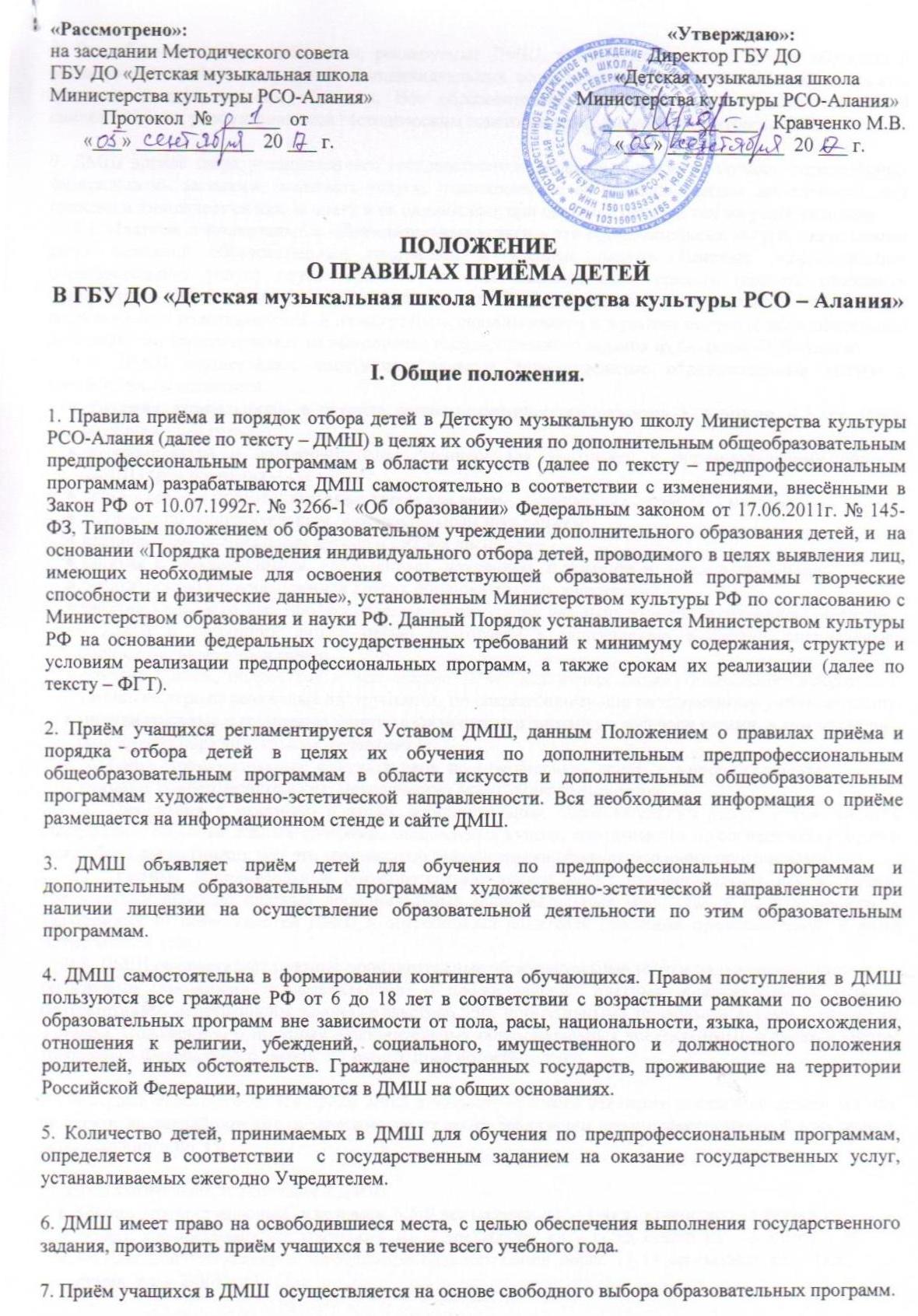 на заседании Методического совета                                                              Директор ГБУ ДО ГБУ ДО «Детская музыкальная школа                                                   «Детская музыкальная школаМинистерства культуры РСО-Алания»                                          Министерства культуры РСО-Алания»           Протокол  №  ______  от                                                             __________    ____   Кравченко М.В.       «___» ____________  20 ___ г.                                                          «___» ____________  20 ___ г.ПОЛОЖЕНИЕ О ПРАВИЛАХ ПРИЁМА ДЕТЕЙВ ГБУ ДО «Детская музыкальная школа Министерства культуры РСО – Алания»I. Общие положения. 1. Правила приёма и порядок отбора детей в Детскую музыкальную школу Министерства культуры РСО-Алания (далее по тексту – ДМШ) в целях их обучения по дополнительным общеобразовательным предпрофессиональным программам в области искусств (далее по тексту – предпрофессиональным программам) разрабатываются ДМШ самостоятельно в соответствии с изменениями, внесёнными в Закон РФ от 10.07.1992г. № 3266-1 «Об образовании» Федеральным законом от 17.06.2011г. № 145-ФЗ, Типовым положением об образовательном учреждении дополнительного образования детей, и  на основании «Порядка проведения индивидуального отбора детей, проводимого в целях выявления лиц, имеющих необходимые для освоения соответствующей образовательной программы творческие способности и физические данные», установленным Министерством культуры РФ по согласованию с Министерством образования и науки РФ. Данный Порядок устанавливается Министерством культуры РФ на основании федеральных государственных требований к минимуму содержания, структуре и условиям реализации предпрофессиональных программ, а также срокам их реализации (далее по тексту – ФГТ). 2. Приём учащихся регламентируется Уставом ДМШ, данным Положением о правилах приёма и порядка отбора детей в целях их обучения по дополнительным предпрофессиональным общеобразовательным программам в области искусств и дополнительным общеобразовательным программам художественно-эстетической направленности. Вся необходимая информация о приёме размещается на информационном стенде и сайте ДМШ. 3. ДМШ объявляет приём детей для обучения по предпрофессиональным программам и дополнительным образовательным программам художественно-эстетической направленности при наличии лицензии на осуществление образовательной деятельности по этим образовательным программам. 4. ДМШ самостоятельна в формировании контингента обучающихся. Правом поступления в ДМШ пользуются все граждане РФ от 6 до 18 лет в соответствии с возрастными рамками по освоению образовательных программ вне зависимости от пола, расы, национальности, языка, происхождения, отношения к религии, убеждений, социального, имущественного и должностного положения родителей, иных обстоятельств. Граждане иностранных государств, проживающие на территории Российской Федерации, принимаются в ДМШ на общих основаниях.5. Количество детей, принимаемых в ДМШ для обучения по предпрофессиональным программам, определяется в соответствии  с государственным заданием на оказание государственных услуг, устанавливаемых ежегодно Учредителем.6. ДМШ имеет право на освободившиеся места, с целью обеспечения выполнения государственного задания, производить приём учащихся в течение всего учебного года.  7. Приём учащихся в ДМШ  осуществляется на основе свободного выбора образовательных программ.8. Все образовательные программы, реализуемые ДМШ, осваиваются в очной форме обучения и реализуются с учётом возрастных и индивидуальных особенностей детей в соответствии со сроком освоения каждой ступени обучения. Все образовательные программы разрабатываются ДМШ самостоятельно, рассматриваются Методическим советом и утверждаются директором ДМШ. 9. ДМШ вправе сверх установленного государственного задания, а также в случаях, определённых федеральными законами, оказывать услуги, относящиеся к её основным видам деятельности, для граждан и юридических лиц за плату и на одинаковых при оказании одних и тех же услуг условиях.9.1. Платные дополнительные образовательные услуги – это образовательные услуги, оказываемые сверх основной образовательной программы и учебных планов. Платные дополнительные образовательные услуги осуществляются за счёт внебюджетных средств (средств сторонних организаций или частных лиц, в том числе родителей (законных представителей), на условиях добровольного волеизъявления, и не могут быть оказаны взамен и в рамках основной образовательной деятельности, финансируемой на выполнение государственного задания из бюджета РСО-Алания.9.2. ДМШ осуществляет следующие платные дополнительные образовательные услуги в соответствии с лицензией:    ● обучение  дошкольников  в  группах  раннего  эстетического  развития  в   возрасте   4-5 лет   (срок       обучения – 1-2 года);    ● обучение  детей   в   подготовительных   группах   для  подготовки   к   образовательному процессу        ДМШ (срок обучения – 1-2 года);    ● краткосрочные подготовительные курсы для вновь  поступающих детей  (2-3 месяца);    ● обучение по дополнительным образовательным программам;    ● преподавание специальных курсов и циклов дисциплин;    ● занятия  с   обучающимися   углублённым   изучением   предметов  и   циклов дисциплин;     ● репетиторство с обучающимися других образовательных учреждений;    ● занятия в классе ранней профессиональной ориентации для выпускников, закончивших обучение       в   ДМШ   и   сторонних   лиц   с   целью   подготовки   к   поступлению   в   средние  специальные       образовательные учреждения;    ● обучение  детей,  подростков  и  лиц  старше  18 лет  различным  видам музыкального искусства, в        том числе игре на различных инструментах, по сокращённому или расширенному учебному плану;    ● индивидуальные и групповые занятия с физическими лицами по договору с ними, в том числе на       базе других образовательных учреждений;    ● создание   дополнительных  факультативов  по  приобщению  детей   к  мировой культуре;    ● оказание концертмейстерских, методических услуг, консультирование.9.3. Требования к оказанию платных дополнительных образовательных услуг, в том числе к содержанию образовательных программ, специальных курсов, определяются по соглашению сторон и могут быть выше (ниже), чем это обусловлено стандартными образовательными программами.9.4. Платные дополнительные образовательные услуги могут предоставляться как в полном соответствии перечню платных дополнительных образовательных услуг, так и по отдельности, в зависимости от возможностей ДМШ и потребностей родителей (законных представителей) и иных потребителей услуг.9.5. ДМШ осуществляет платные дополнительные образовательные услуги на основании договора с родителями (законными представителями) о предоставлении платных образовательных услуг в соответствии с действующим законодательством РФ, нормативными правовыми актами, настоящим Уставом, Положением о  платных дополнительных образовательных услугах ДМШ, а также с учётом требований Федерального закона «О защите прав потребителей». 10. В первый класс проводится прием детей в возрасте от шести лет шести месяцев до девяти лет или от десяти до двенадцати лет (в зависимости от срока реализации предпрофессиональной программы, установленного ФГТ).11. Продолжительность обучения в ДМШ:    ◘ 8-9  лет для поступающих  в возрасте  6,5-9 лет (младш. кл. – 1-4кл., старш. кл. – 5-8 (9)кл.);    ◘ 5-6 лет  для поступающих  в возрасте  10-12 лет (младш. кл. – 1-2кл.,старш. кл. – 3-5 (6)кл.);    ◘ 3-4 года  для поступающих  на отделение сольного пения  после  13-14 лет (младш. кл. – 1кл.,        старш. кл. – 2-3(4)кл.).12. Сроки обучения и возраст принимаемых в первый класс детей определяются избранной образовательной программой. В отдельных случаях, с учётом индивидуальных способностей, по заявлению родителей (законных представителей), на основании решения Педагогического совета, допускается отступление от установленных возрастных требований к поступающим в ДМШ.13. Срок освоения программ для детей, не закончивших освоение образовательной программы основного общего образования или среднего (полного) общего образования и планирующих поступление в образовательные учреждения, реализующие основные профессиональные образовательные программы в области искусства, может быть увеличен на один год.14. Для  детей  6-7 летнего  возраста могут быть организованы, в соответствии с  законодательством, подготовительные группы, задачей  которых является  первоначальное  развитие   детей, подготовка их к образовательному процессу в ДМШ.      14.1. Программа подготовительного класса предполагает развитие по трем направлениям:              ● Развитие   музыкальных   способностей   детей   с   помощью   различных  видов  творческой                 деятельности, знакомство с музыкальной грамотой.              ● Музыкально - эстетическое,   гуманитарное   развитие  на  основе  использования  примеров                 классической музыки, литературы и поэзии.              ● Музыкальные  игры,  метроритмические  упражнения,  упражнения  для  развития  общей  и                 мелкой моторики, координации.     14.2. Занятия   проводятся   согласно   учебного   плана   подготовительного   отделения,   включают              следующие учебные предметы:              ● сольфеджио;              ● хор;              ● обучение игре на инструменте (со 2-го полугодия).             Продолжительность одного занятия 30 минут.     14.3. Результаты выпускных прослушиваний учащихся подготовительного класса школы приёмная комиссия имеет право засчитывать в качестве результатов вступительных испытаний в первый класс школы. Обучающиеся в подготовительном классе, успешно освоившие курс обучения, зачисляются в первый класс школы на выбранные направления обучения и специальности в установленном порядке. Вопрос  о  переводе  учащихся  подготовительного  класса  в  первый класс в середине учебного года находится в компетенции директора ДМШ.     14.4 Финансирование подготовительного курса происходит на принципе самоокупаемости.15. ДМШ имеет право реализовывать образовательные программы в сокращённые сроки по сравнению с нормативными при условии освоении обучающимся объёма знаний, приобретения умений и навыков, предусмотренных ФГТ.     15.1. Имеющиеся у ребёнка знания, умения, навыки, приобретённые им за пределами ДМШ, а также наличие у него творческих и интеллектуальных способностей, а при необходимости и физических данных, могут позволить ему:    ● приступить    к     освоению     образовательных    программ    не    с    первого  года  её  реализации       (поступление в  ДМШ не в первый, а  в другие классы, за исключением выпускного класса);    ● перейти   на    сокращённую    образовательную    программу   в   области   искусств    в   процессе        обучения после достижения высоких результатов освоения пройденного учебного материала.     15.2. Сокращение срока освоения образовательной программы в области искусств допускается при условии разработки ДМШ сокращённой образовательной программы и готовности обучающегося к его освоению.     15.3. Срок освоения сокращённой программы может быть сокращён за счёт перезачёта учебных предметов. Срок обучения в таком случае устанавливается не менее четырёх лет. Если ребёнок поступает в ДМШ на предшествующий выпускному классу год обучения, срок обучения по сокращённой программе составит 2 года. Перезачёт учебных предметов осуществляется по заявлению родителей (законных представителей) и решению Педагогического совета ДМШ. Перезачёт оформляется приказом директора ДМШ, в котором указывается перечень перезачтённых учебных предметов с оценками по ним.     15.4. Решение об освоении обучающимся сокращённой образовательной программы в области искусств должно приниматься Педагогическим советом ДМШ при наличии соответствующего заявления от родителей (законных представителей) обучающегося.16. ДМШ имеет право реализовывать образовательную программу в области искусств по индивидуальным учебным планам при условии освоения обучающимся объёма знаний, приобретения умений и навыков, предусмотренных ФГТ.     16.1. Реализация учебного процесса по индивидуальному учебному плану может осуществляться в следующих случаях:    ● наличие  у  обучающегося  творческой   и   интеллектуальной   одарённости,  проявление  которой       связано с  постоянным участием  в  творческих  мероприятиях  (конкурсах, фестивалях, концертах,       олимпиадах    и    др.),    подтверждающей    возможность    освоения    учебных    предметов    в        индивидуальном режиме;    ● наличие  у  обучающегося  медицинских показаний,  предусматривающих  иной режим посещения       учебных занятий, нежели режим, установленный общим расписанием.     16.2. Решение об освоении обучающимся образовательной программы по индивидуальному учебному плану должно приниматься Педагогическим советом Школы при наличии соответствующего заявления от родителей (законных представителей) обучающегося.17. Поступление в ДМШ учащихся переводом из другого образовательного учреждения, реализующего образовательные программы соответствующего уровня, производится приказом директора ДМШ по представлению соответствующих документов (академической справки, индивидуального плана) и заявления родителей (законных представителей) при наличии в ДМШ свободных мест. Поступление переводом из другой школы может происходить в течение учебного года.18. Обучающиеся могут по желанию родителей (законных представителей) и при наличии возможностей переводиться с одного отделения на другое, а также получать художественно-эстетическое образование по двум и более образовательным программам одновременно. Этим учащимся, по заявлению родителей (законных представителей), могут не предоставляться предметы учебного плана, у которых содержание учебной программы пересекается с содержанием учебной программы предметов учебного плана другой образовательной программы.19. В учебных планах дополнительных общеобразовательных программ художественно-эстетической направленности предусмотрены предметы по выбору, направленные на реализацию интересов, способностей и возможностей учащихся. ДМШ, в пределах имеющихся средств, может расширить перечень предметов и увеличить количество часов указанных дисциплин учебного плана. 20. Кроме основного отделения, учащийся может осваивать другие образовательные программы на платном отделении. 21. Приём в ДМШ осуществляется на основании результатов отбора детей, проводимого с целью выявления их творческих способностей и/или физических данных, необходимых для освоения соответствующих образовательных программ в области искусств. 22. До проведения отбора детей ДМШ вправе проводить предварительные прослушивания, просмотры, консультации в порядке, установленном ДМШ самостоятельно. 23. С целью организации приёма и проведения отбора детей в ДМШ создаются приёмная комиссия, комиссия по отбору детей, апелляционная комиссия. Составы данных комиссий утверждаются директором ДМШ. 24. Сроки приёмов документов, формы и порядок проведения отбора, состав и порядок работы комиссий определяются Правилами приёма и положением о соответствующих комиссиях, утверждаемых директором ДМШ.25. При приёме детей в ДМШ директор ДМШ обеспечивает соблюдение прав граждан в области образования, установленных законодательством Российской Федерации, гласность и открытость работы приёмной комиссии, объективность оценки способностей и склонностей поступающих, доступность руководства приёмной комиссии на всех этапах проведения приёма детей. 26. При приёме ребёнка в ДМШ родители (законные представители) должны быть ознакомлены с Уставом, настоящим Положением, лицензией на право ведения образовательной деятельности, локальными актами, образовательными программами и другими документами, регламентирующими организацию образовательного процесса.27. Не позднее 15 апреля текущего года до начала приёма документов ДМШ на своем информационном стенде и официальном сайте размещает следующую информацию и документы с целью ознакомления с ними родителей (законных представителей) поступающих:     ♦ копию Устава ДМШ;     ♦ копию лицензии ДМШ на осуществление образовательной деятельности (с приложениями);     ♦ локальные  нормативные  акты,  регламентирующие  организацию  образовательного  процесса;    ♦ условия работы приёмной комиссии, комиссий по отбору детей и апелляционной комиссии;     ♦ количество мест для приёма детей на первый год обучения (в  первый  класс)  по  каждой       предпрофессиональной  программе, а  также  количество  вакантных  мест  для   приёма  детей  в       другие классы (за исключением выпускного);     ♦ сроки  приёма  документов  для  обучения по  предпрофессиональным программам в        соответствующем году;     ♦ сроки проведения отбора детей в соответствующем году;     ♦ формы отбора детей и их содержание по каждой реализуемой предпрофессиональной программе;     ♦ требования,   предъявляемые   к  уровню  творческих  способностей  и,  в  случае   необходимости,        физическим данным поступающих (по каждой из форм отбора);     ♦ систему оценок, применяемую при проведении отбора в ДМШ;     ♦ условия и особенности проведения отбора для детей с ограниченными возможностями здоровья;     ♦ правила подачи и рассмотрения апелляций по результатам отбора детей;     ♦ сроки зачисления детей в ДМШ. 28. Школа вправе отказать в приёме детей в следующих случаях:    √ при наличии медицинских противопоказаний;    √ при отсутствии у ребёнка творческих  способностей,  необходимых  для успешного  освоения        избранных образовательных программ;    √ при  несоответствии ребёнка возрастным требованиям, предъявляемым при  поступлении в        ДМШ;     √ при отсутствии свободных мест.29. Приёмная комиссия ДМШ обеспечивает функционирование специальных телефонных линий, а также, при имеющейся возможности, раздела сайта ДМШ для ответов на обращения, связанные с приёмом детей в ДМШ. II. Организация приёма детей.1. Организация приёма и зачисления детей осуществляется приёмной комиссией ДМШ (далее – приёмная комиссия). Председателем приёмной комиссии является директор ДМШ. 2. Работу приёмной комиссии и делопроизводство, а также личный приём родителей (законных представителей) поступающих организует ответственный секретарь, который назначается директором ДМШ. 3. ДМШ самостоятельно устанавливает сроки приёма документов в соответствующем году. Прием документов осуществляется в период с 20 апреля по 15 мая текущего года (данный период устанавливается продолжительностью не менее четырех недель). Конкретные сроки приема документов определяются ежегодно приказом директора ДМШ. 4. Приём в ДМШ в целях обучения детей по предпрофессиональным программам и программам художественно-эстетической направленности осуществляется по заявлению родителей (законных представителей) поступающих. Заявления могут быть поданы одновременно в несколько ДМШ. 5. Заявления установленного образца о приёме в ДМШ подаются на имя директора ДМШ с указанием следующих сведений:      ● наименование образовательной программы, на которую планируется поступление ребенка;      ● фамилия, имя и отчество ребенка, дата и место его рождения;      ● фамилия, имя и отчество его родителей (законных представителей);      ● сведения о гражданстве ребенка и его родителей (законных представителей);      ● адрес фактического проживания ребенка;      ● номера телефонов родителей (законных представителей) ребенка.     В заявлении также фиксируется факт ознакомления родителей (законных представителей) с копиями Устава ДМШ, лицензии на осуществление образовательной деятельности, с правилами подачи апелляции при приеме по результатам проведения отбора детей (в том числе через информационные системы общего пользования). 6. При подаче заявления представляются следующие документы:      ● копия свидетельства о рождении или паспорта ребенка;      ● копия паспорта родителей (законных представителей) ребенка;      ● медицинские  документы,  подтверждающие  возможность  детей заниматься по избранному виду         искусства;      ● фотографии ребенка (в количестве и формате, установленном ДМШ). 7. Приёмная комиссия организует предварительные консультации для поступающих за 2 недели до приёмных экзаменов.  8. Члены приёмной комиссии могут проводить проверку способностей детей в младших классах общеобразовательных школ и в детских дополнительных учреждениях. Такие проверки и предварительные консультации могут проводиться в течение всего учебного года.9. Приёмная комиссия производит проверку музыкальных способностей и других способностей по возможности обучения на избранном отделении, рекомендует тот или иной инструмент. 10. На каждого поступающего заводится личное дело, в котором хранятся все сданные документы и материалы результатов отбора. Личные дела поступающих, по усмотрению ДМШ, могут храниться в ДМШ в течение шести месяцев с момента начала приема документов. III. Организация проведения отбора детей.1. Для организации проведения отбора детей в ДМШ формируется комиссии по отбору детей. Комиссия по отбору детей формируется для каждой предпрофессиональной программы отдельно. 2. Комиссия по отбору детей формируется приказом директора ДМШ из числа преподавателей ДМШ, участвующих в реализации предпрофессиональных программ. Количественный состав комиссии по отбору детей – не менее пяти человек, в том числе председатель комиссии по отбору детей, заместитель председателя комиссии и другие члены комиссии по отбору детей. Секретарь комиссии по отбору детей может не входить в ее состав. 3. Председателем комиссии по отбору детей должен быть работник ДМШ из числа педагогических работников, имеющих высшее профессиональное образование, соответствующее профилю предпрофессиональной программы. Председателем комиссии по отбору детей может являться директор ДМШ, заместитель директора ДМШ по учебно-методической работе, заведующий соответствующего отделения. 4. Председатель комиссии по отбору детей организует деятельность комиссии, обеспечивает единство требований, предъявляемых к поступающим при проведении отбора детей. 5. Секретарь комиссии по отбору детей назначается директором ДМШ из числа работников ДМШ. Секретарь ведет протоколы заседаний комиссии по отбору детей, представляет в апелляционную комиссию необходимые материалы. IV. Сроки и процедура проведения отбора детей.1. ДМШ самостоятельно устанавливает сроки проведения отбора детей в соответствующем году в период с 15 мая по 15 июня текущего года. Конкретные сроки проведения отбора определяются ежегодно приказом директора ДМШ и доводятся до сведения родителей (законных представителей) до начала приема документов. 2. Отбор детей проводится в формах прослушиваний, просмотров, показов, устных ответов и др. Формы проведения отбора детей по конкретной предпрофессиональной программе устанавливаются ДМШ самостоятельно с учетом ФГТ. 3. Отбор детей проводится в форме творческих заданий, позволяющих определить наличие у детей способностей в области выбранного вида искусства (наличие музыкального слуха, музыкальной памяти, чувства ритма). Творческие задания разрабатываются ДМШ самостоятельно, рассматриваются на Методическом совете и утверждаются директором ДМШ.4. Установленные ДМШ содержание форм отбора (требования к поступающим) и система оценок должны гарантировать зачисление в ДМШ детей, обладающих творческими способностями в области искусств и, при необходимости, физическими данными, необходимыми для освоения соответствующих предпрофессиональных программ. 5. При проведении отбора детей присутствие посторонних лиц не рекомендуется. 6. Решение о результатах отбора принимается комиссией по отбору детей на закрытом заседании простым большинством голосов членов комиссии, участвующих в заседании, при обязательном присутствии председателя комиссии или его заместителя. При равном числе голосов председатель комиссии по отбору детей обладает правом решающего голоса. 7. На каждом заседании комиссии по отбору детей ведется протокол, в котором отражается мнение всех членов комиссии о выявленных у поступающих творческих способностях и, при необходимости, физических данных. Протоколы заседаний комиссии по отбору детей хранятся в архиве ДМШ до окончания обучения в ДМШ всех лиц, поступивших на основании отбора в соответствующем году. Копии протоколов или выписки из протоколов хранятся в личном деле обучающегося, поступившего в ДМШ на основании результатов отбора, в течение всего срока хранения личного дела. 8. Результаты по каждой из форм проведения отбора объявляются не позднее трех рабочих дней после проведения отбора. Объявление указанных результатов осуществляется путем размещения пофамильного списка-рейтинга с указанием системы оценок, применяемой в ДМШ, и оценок, полученных каждым поступающим. Данные результаты размещаются на информационном стенде и на официальном сайте ДМШ. 9. Комиссия по отбору детей передает сведения об указанных результатах в приёмную комиссию ДМШ не позднее следующего рабочего дня после принятия решения о результатах отбора.10. Приёмная комиссия имеет право предложить поступающему по результатам вступительных экзаменов перейти на другое отделение.  11. Поступающие, не участвовавшие в отборе в установленные ДМШ сроки по уважительной причине (вследствие болезни или по иным обстоятельствам, подтвержденным документально), допускаются к отбору совместно с другой группой поступающих, или в сроки, устанавливаемые для них индивидуально в пределах общего срока проведения отбора детей. 12. Дети, имеющие достаточную подготовку, но не обучающиеся в других образовательных учреждениях, реализующих образовательные программы соответствующего уровня, по результатам вступительного отбора могут быть зачислены в класс, соответствующий уровню подготовки при наличии свободных мест.V. Подача и рассмотрение апелляции.Повторное проведение отбора детей. 1. Родители (законные представители) поступающих вправе подать письменное заявление об апелляции по процедуре проведения отбора (далее – апелляция) в апелляционную комиссию не позднее следующего рабочего дня после объявления результатов отбора детей. 2. Состав апелляционной комиссии утверждается приказом директора ДМШ одновременно с утверждением состава комиссии по отбору детей. Апелляционная комиссия формируется в количестве не менее трех человек из числа работников ДМШ, не входящих в состав комиссий по отбору детей. 3. Апелляция рассматривается не позднее одного рабочего дня со дня ее подачи на заседании апелляционной комиссии, на которое приглашаются родители (законные представители) поступающих, не согласные с решением комиссии по отбору детей.      Для рассмотрения апелляции секретарь комиссии по отбору детей направляет в апелляционную комиссию протоколы заседания комиссии по отбору детей, творческие работы детей (при их наличии). 4. Апелляционная комиссия принимает решение о целесообразности или нецелесообразности повторного проведения отбора в отношении поступающего, родители (законные представители) которого подали апелляцию. Данное решение утверждается большинством голосов членов комиссии, участвующих в заседании, при обязательном присутствии председателя комиссии. При равном числе голосов председатель комиссии обладает правом решающего голоса.      Решение апелляционной комиссии подписывается председателем данной комиссии и доводится до сведения подавших апелляцию родителей (законных представителей) под роспись в течение одного дня с момента принятия решения.      На каждом заседании апелляционной комиссии ведется протокол. 5. Повторное проведение отбора детей проводится в течение трех рабочих дней со дня принятия решения о целесообразности такого отбора в присутствии одного из членов апелляционной комиссии. Подача апелляции по процедуре проведения повторного отбора детей не допускается. VI. Порядок зачисления детей в ДМШ.1. Зачисление в ДМШ в целях обучения по предпрофессиональным программам проводится после завершения отбора в сроки, установленные ДМШ (как правило – не позднее 20 июня). 2. Зачисление детей в ДМШ производится приказом директора ДМШ по результатам отбора на основании решения приёмной комиссии.Дополнительный прием детей. 3. При наличии мест, оставшихся вакантными после зачисления по результатам отбора детей, ДМШ имеет право проводить дополнительный прием детей. Зачисление на вакантные места проводится по результатам дополнительного отбора и должно заканчиваться до начала учебного года – не позднее 31 августа. 4. Организация дополнительного приема и зачисления осуществляется в соответствии с ежегодными правилами приема в ДМШ, при этом сроки дополнительного приема детей публикуются на официальном сайте и на информационном стенде ДМШ. 5. Дополнительный отбор детей осуществляется в сроки, установленные ДМШ (но не позднее 29 августа), в том же порядке, что и отбор, проводившийся в первоначальные сроки. 6. Обучающимся ДМШ является лицо, зачисленное приказом директора ДМШ по результатам отбора при приёме.9. Взаимоотношения. 
9.1.  При приёме детей в школу заключается двусторонний договор между школой и родителем или лицом, его заменяющим. 
9.2    Отчисление учащихся из Учреждения осуществляется в следующем порядке и по следующим основаниям: 
-    за невыполнение Устава Учреждения: нарушение дисциплины, невыполнение обязательств по оплате за обучение и за другие нарушения во время пребывания в учреждении; 
-    по состоянию здоровья, по желанию учащегося, по семейным обстоятельствам и др. 